МУНИЦИПАЛЬНЫЙ СОВЕТ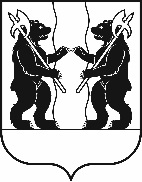 Ярославского муниципального районаР Е Ш Е Н И Е03.10.2022                                                                                                                                     № 74Об утверждении дополнительных соглашений к соглашениям о передаче осуществления части полномочий по зимнему содержанию дорог на 2022 годПринято на заседанииМуниципального СоветаЯрославского муниципального района«29» сентября 2022 г. В соответствии с Федеральным законом от 6 октября 2003 года                         № 131 – ФЗ «Об общих принципах организации местного самоуправления в Российской Федерации» МУНИЦИПАЛЬНЫЙ СОВЕТ ЯРОСЛАВСКОГО МУНИЦИПАЛЬНОГО РАЙОНА РЕШИЛ: 1. Утвердить проект Дополнительного соглашения к Соглашению о передаче осуществления части полномочий Ярославского муниципального района по зимнему содержанию дорог Заволжскому сельскому поселению, проект которого утвержден решением Муниципального Совета Ярославского муниципального района от 25.11.2021 № 109, согласно Приложению 1.2. Утвердить проект Дополнительного соглашения к Соглашению о передаче осуществления части полномочий Ярославского муниципального района по зимнему содержанию дорог Ивняковскому сельскому поселению, проект которого утвержден решением Муниципального Совета Ярославского муниципального района от 25.11.2021 № 109, согласно Приложению 2.3. Утвердить проект Дополнительного соглашения к Соглашению о передаче осуществления части полномочий Ярославского муниципального района по зимнему содержанию дорог Карабихскому сельскому поселению, проект которого утвержден решением Муниципального Совета Ярославского муниципального района от 25.11.2021 № 109, согласно Приложению 3.4. Утвердить проект Дополнительного соглашения к Соглашению о передаче осуществления части полномочий Ярославского муниципального района по зимнему содержанию дорог Кузнечихинскому сельскому поселению, проект которого утвержден решением Муниципального Совета Ярославского муниципального района от 25.11.2021 № 109, согласно Приложению 4.5. Утвердить проект Дополнительного соглашения к Соглашению о передаче осуществления части полномочий Ярославского муниципального района по зимнему содержанию дорог Курбскому сельскому поселению, проект которого утвержден решением Муниципального Совета Ярославского муниципального района от 25.11.2021 № 109, согласно Приложению 5.6. Утвердить проект Дополнительного соглашения к Соглашению о передаче осуществления части полномочий Ярославского муниципального района по зимнему содержанию дорог Некрасовскому сельскому поселению, проект которого утвержден решением Муниципального Совета Ярославского муниципального района от 25.11.2021 № 109, согласно Приложению 6.7. Утвердить проект Дополнительного соглашения к Соглашению о передаче осуществления части полномочий Ярославского муниципального района по зимнему содержанию дорог Туношенскому сельскому поселению, проект которого утвержден решением Муниципального Совета Ярославского муниципального района от 25.11.2021 № 109, согласно Приложению 7.8. Контроль за исполнением настоящего Решения возложить на комитет Муниципального Совета Ярославского муниципального района по регламенту, этике, нормотворчеству, обеспечению депутатской деятельности и вопросам местного самоуправления.Глава Ярославского                                    Председатель Муниципального Советамуниципального района                             Ярославского муниципального района_________________Н.В. Золотников          ___________________ Е.В.Шибаев      «___»_________________ 2022 года          «___»_________________ 2022 года               Приложение 1          к решению Муниципального Совета ЯМР          от 03.10.2022 № 74Утверждено решением                                                Утверждено решениемМуниципального Совета                                             Муниципального СоветаЗаволжского  сельского поселения                             Ярославского муниципального районаот ________________ № _________                           от _________________№ ____________Председатель Муниципального Совета                     Председатель Муниципального СоветаЗаволжского  сельского  поселения                            Ярославского муниципального района___________________ (С.Н. Шепелева)                     ____________________(Е.В.Шибаев)ДОПОЛНИТЕЛЬНОЕ СОГЛАШЕНИЕк Соглашению о передаче осуществления части полномочий по зимнему содержанию дорог Ярославского муниципального районаЗаволжскому сельскому поселениюАдминистрация Ярославского муниципального района в лице Главы Ярославского муниципального района Золотникова Николая Владимировича, действующего на основании Устава Ярославского муниципального района, с одной стороны, и Администрация Заволжского сельского поселения Ярославского муниципального района в лице Главы Заволжского сельского поселения Ярославского муниципального района Ашастиной Наталии Ивановны, действующей на основании Устава Заволжского сельского поселения Ярославского муниципального района, с другой стороны, совместно именуемые «Стороны», заключили настоящее Дополнительное соглашение к Соглашению о передаче осуществления части полномочий Ярославского муниципального района по зимнему содержанию дорог Заволжскому сельскому поселению, проект которого утвержден решением Муниципального Совета ЯМР от 25.11.2021 № 109, о нижеследующем.1. Внести в Соглашение о передаче осуществления части полномочий Ярославского муниципального района по зимнему содержанию дорог Заволжскому сельскому поселению, изложив статью 4 Соглашения о передаче осуществления части полномочий по зимнему содержанию дорог Ярославского муниципального района Заволжскому сельскому поселению в следующей редакции:«Статья 4Объем межбюджетных трансфертов, переданных бюджету Заволжского сельского поселения для осуществления полномочий, указанных в статье 1 настоящего Соглашения, составляет 3 271 112 (Три миллиона двести семьдесят одна тысяча сто двенадцать) рублей 87 копеек (средства местного (2 511 112,87 руб.) и областного (760 000,00 руб.) бюджетов).2. Настоящее Дополнительное соглашение заключено в двух экземплярах, имеющих равную юридическую силу, по одному для каждой из Сторон.3. Настоящее Дополнительное соглашение вступает в силу с момента его подписания Сторонами и действует по 31.12.2022.4. Настоящее Дополнительное соглашение является неотъемлемой частью Соглашения о передаче осуществления части полномочий Ярославского муниципального района по зимнему содержанию дорог Заволжскому сельскому поселению, проект которого утвержден решением Муниципального Совета от 25.11.2021 № 109.5. Реквизиты сторон:          Приложение 2          к решению Муниципального Совета ЯМР          от 03.10.2022 № 74Утверждено решением                                                Утверждено решениемМуниципального Совета                                             Муниципального СоветаИвняковского  сельского поселения                          Ярославского муниципального районаот ________________ № _________                           от _________________№ ____________Председатель Муниципального Совета                     Председатель Муниципального СоветаИвняковского  сельского  поселения                          Ярославского муниципального района___________________ (Н.В.Ванюкова)                       ____________________(Е.В.Шибаев)ДОПОЛНИТЕЛЬНОЕ СОГЛАШЕНИЕк Соглашению о передаче осуществления части полномочий
Ярославского муниципального района по зимнему содержанию дорогИвняковскому сельскому поселениюАдминистрация Ярославского муниципального района в лице Главы Ярославского муниципального района Золотникова Николая Владимировича, действующего на основании Устава Ярославского муниципального района, с одной стороны, и Администрация Ивняковского сельского поселения Ярославского муниципального района в лице Главы Ивняковского сельского поселения Ярославского муниципального района Цуренковой Ирины Ивановны, действующей на основании Устава Ивняковского сельского поселения Ярославского муниципального района, с другой стороны, совместно именуемые «Стороны», заключили настоящее Дополнительное соглашение к Соглашению о передаче осуществления части полномочий Ярославского муниципального района по зимнему содержанию дорог Ивняковскому сельскому поселению, проект которого утвержден решением Муниципального Совета ЯМР от 25.11.2021 № 109, о нижеследующем.1. Внести в Соглашение о передаче осуществления части полномочий Ярославского муниципального района по зимнему содержанию дорог Ивняковскому сельскому поселению, изложив статью 4 Соглашения о передаче осуществления части полномочий Ярославского муниципального района по зимнему содержанию дорог Ивняковскому сельскому поселению в следующей редакции:«Статья 4Объем межбюджетных трансфертов, переданных бюджету Ивняковскому сельского поселения для осуществления полномочий, указанных в статье 1 настоящего Соглашения, составляет 3 147 704 (Три миллиона сто сорок семь тысяч семьсот четыре) рубля 99 копеек» (средства местного (2 500 994,39 руб.) и областного (646 710,60 руб.) бюджетов).2. Настоящее Дополнительное соглашение заключено в двух экземплярах, имеющих равную юридическую силу, по одному для каждой из Сторон.3. Настоящее Дополнительное соглашение вступает в силу с момента его подписания Сторонами и действует по 31.12.2022.4. Настоящее Дополнительное соглашение является неотъемлемой частью Соглашения о передаче осуществления части полномочий по зимнему содержанию дорог Ярославского муниципального района Ивняковскому сельскому поселению, проект которого утвержден решением Муниципального Совета от 25.11.2021 № 109.5. Реквизиты сторон:          Приложение 3          к решению Муниципального Совета ЯМР          от 03.10.2022 № 74Утверждено решением                                                Утверждено решениемМуниципального Совета                                             Муниципального СоветаКарабихского  сельского поселения                          Ярославского муниципального районаот ________________ № _________                           от _________________№ ____________Председатель Муниципального Совета                     Председатель Муниципального СоветаКарабихского  сельского  поселения                          Ярославского муниципального района___________________ (Е.В. Мулкаманова)                 ____________________(Е.В.Шибаев)ДОПОЛНИТЕЛЬНОЕ СОГЛАШЕНИЕк Соглашению о передаче осуществления части полномочий
Ярославского муниципального района по зимнему содержанию дорогКарабихскому сельскому поселениюАдминистрация Ярославского муниципального района в лице Главы Ярославского муниципального района Золотникова Николая Владимировича, действующего на основании Устава Ярославского муниципального района, с одной стороны, и Администрация Карабихского сельского поселения Ярославского муниципального района в лице Главы Карабихского сельского поселения Ярославского муниципального района Шибаева Дмитрия Сергеевича, действующей на основании Устава Карабихского сельского поселения Ярославского муниципального района, с другой стороны, совместно именуемые «Стороны», заключили настоящее Дополнительное соглашение к Соглашению о передаче осуществления части полномочий Ярославского муниципального района по зимнему содержанию дорог Карабихскому сельскому поселению, проект которого утвержден решением Муниципального Совета ЯМР от 25.11.2021 № 109, о нижеследующем.1. Внести в Соглашение о передаче осуществления части полномочий Ярославского муниципального района по зимнему содержанию дорог Карабихскому сельскому поселению, изложив статью 4 Соглашения о передаче осуществления части полномочий Ярославского муниципального района по зимнему содержанию дорог Карабихскому сельскому поселению в следующей редакции:«Статья 4Объем межбюджетных трансфертов, переданных бюджету Карабихского сельского поселения для осуществления полномочий, указанных в статье 1 настоящего Соглашения, составляет 1 596 875 (один миллион пятьсот девяносто шесть тысяч восемьсот семьдесят пять) рублей 40 копеек» (средства местного (1 268 883,15 руб.) и областного (327 992,25 руб.) бюджетов).2. Настоящее Дополнительное соглашение заключено в двух экземплярах, имеющих равную юридическую силу, по одному для каждой из Сторон.3. Настоящее Дополнительное соглашение вступает в силу с момента его подписания Сторонами и действует по 31.12.2022.4. Настоящее Дополнительное соглашение является неотъемлемой частью Соглашения о передаче осуществления части полномочий Ярославского муниципального района по зимнему содержанию дорог Карабихскому сельскому поселению, проект которого утвержден решением Муниципального Совета от 25.11.2021 № 109.5. Реквизиты сторон:          Приложение 4          к решению Муниципального Совета ЯМР          от 03.10.2022 № 74Утверждено решением                                                Утверждено решениемМуниципального Совета                                             Муниципального СоветаКузнечихинского сельского поселения                     Ярославского муниципального районаот ________________ № _________                           от _________________№ ____________Председатель Муниципального Совета                     Председатель Муниципального СоветаКузнечихинского  сельского  поселения                    Ярославского муниципального района___________________ (В.С. Курицин)                        ____________________(Е.В.Шибаев)ДОПОЛНИТЕЛЬНОЕ СОГЛАШЕНИЕк Соглашению о передаче осуществления части полномочий
Ярославского муниципального района по зимнему содержанию дорогКузнечихинскому сельскому поселениюАдминистрация Ярославского муниципального района в лице Главы Ярославского муниципального района Золотникова Николая Владимировича, действующего на основании Устава Ярославского муниципального района, с одной стороны, и Администрация Кузнечихинского сельского поселения Ярославского муниципального района в лице Главы Кузнечихинского сельского поселения Ярославского муниципального района Белозерова Александра Викторовича, действующей на основании Устава Кузнечихинского сельского поселения Ярославского муниципального района, с другой стороны, совместно именуемые «Стороны», заключили настоящее Дополнительное соглашение к Соглашению о передаче осуществления части полномочий Ярославского муниципального района по зимнему содержанию дорог Кузнечихинскому сельскому поселению, проект которого утвержден решением Муниципального Совета ЯМР от 25.11.2021 № 109, о нижеследующем.1. Внести в Соглашение о передаче осуществления части полномочий Ярославского муниципального района по зимнему содержанию дорог Кузнечихинскому сельскому поселению, изложив статью 4 Соглашения о передаче осуществления части полномочий Ярославского муниципального района по зимнему содержанию дорог Кузнечихинскому сельскому поселению в следующей редакции:«Статья 4Объем межбюджетных трансфертов, переданных бюджету Кузнечихинского сельского поселения для осуществления полномочий, указанных в статье 1 настоящего Соглашения, составляет 2 135 683 (Два миллиона сто тридцать пять тысяч шестьсот восемьдесят три) рубля 46 копеек» (средства местного (1 681 094,21 руб.) и областного (454 589,25 руб.) бюджетов).2. Настоящее Дополнительное соглашение заключено в двух экземплярах, имеющих равную юридическую силу, по одному для каждой из Сторон.3. Настоящее Дополнительное соглашение вступает в силу с момента его подписания Сторонами и действует по 31.12.2022.4. Настоящее Дополнительное соглашение является неотъемлемой частью Соглашения о передаче осуществления части полномочий Ярославского муниципального района по зимнему содержанию дорог Кузнечихинскому сельскому поселению, проект которого утвержден решением Муниципального Совета от 25.11.2021 № 109.5. Реквизиты сторон:          Приложение 5          к решению Муниципального Совета ЯМР          от 03.10.2022 № 74Утверждено решением                                                Утверждено решениемМуниципального Совета                                             Муниципального СоветаКурбского сельского поселения                                 Ярославского муниципального районаот ________________ № _________                           от _________________№ ____________Председатель Муниципального Совета                     Председатель Муниципального СоветаКурбского  сельского  поселения                                Ярославского муниципального района___________________ (Д.В. Дешеулин)                    ____________________(Е.В.Шибаев)ДОПОЛНИТЕЛЬНОЕ СОГЛАШЕНИЕк Соглашению о передаче осуществления части полномочий
Ярославского муниципального района по зимнему содержанию дорогКурбскому сельскому поселениюАдминистрация Ярославского муниципального района в лице Главы Ярославского муниципального района Золотникова Николая Владимировича, действующего на основании Устава Ярославского муниципального района, с одной стороны, и Администрация Курбского сельского поселения Ярославского муниципального района в лице Главы Курбского сельского поселения Ярославского муниципального района Пухова Павла Николаевича, действующей на основании Устава Курбского сельского поселения Ярославского муниципального района, с другой стороны, совместно именуемые «Стороны», заключили настоящее Дополнительное соглашение к Соглашению о передаче осуществления части полномочий Ярославского муниципального района по зимнему содержанию дорог Курбскому сельскому поселению, проект которого утвержден решением Муниципального Совета ЯМР от 25.11.2021 № 109, о нижеследующем.1. Внести в Соглашение о передаче осуществления части полномочий по зимнему содержанию дорог Ярославского муниципального района Курбскому сельскому поселению, изложив статью 4 Соглашения о передаче осуществления части полномочий Ярославского муниципального района по зимнему содержанию дорог Курбскому сельскому поселению в следующей редакции:«Статья 4Объем межбюджетных трансфертов, переданных бюджету Курбского сельского поселения для осуществления полномочий, указанных в статье 1 настоящего Соглашения, составляет 1 676 142 (Один миллион шестьсот семьдесят шесть тысяч сто сорок два) рубля 60 копеек» (средства местного (1 583 258,25 руб.) и областного (92 884,35 руб.) бюджетов).2. Настоящее Дополнительное соглашение заключено в двух экземплярах, имеющих равную юридическую силу, по одному для каждой из Сторон.3. Настоящее Дополнительное соглашение вступает в силу с момента его подписания Сторонами и действует по 31.12.2022.4. Настоящее Дополнительное соглашение является неотъемлемой частью Соглашения о передаче осуществления части полномочий по зимнему содержанию дорог Ярославского муниципального района Курбскому сельскому поселению, проект которого утвержден решением Муниципального Совета от 25.11.2021 № 109.5. Реквизиты сторон:          Приложение 6          к решению Муниципального Совета ЯМР          от 03.10.2022 № 74Утверждено решением                                                Утверждено решениемМуниципального Совета                                             Муниципального СоветаНекрасовского  сельского поселения                         Ярославского муниципального районаот ________________ № _________                           от _________________№ ____________Председатель Муниципального Совета                     Председатель Муниципального СоветаНекрасовского  сельского  поселения                         Ярославского муниципального района___________________ (Е.В.Фаламеева)                       ____________________(Е.В.Шибаев)ДОПОЛНИТЕЛЬНОЕ СОГЛАШЕНИЕк Соглашению о передаче осуществления части полномочий
Ярославского муниципального района по зимнему содержанию дорогНекрасовскому сельскому поселениюАдминистрация Ярославского муниципального района в лице Главы Ярославского муниципального района Золотникова Николая Владимировича, действующего на основании Устава Ярославского муниципального района, с одной стороны, и Администрация Некрасовского сельского поселения Ярославского муниципального района в лице Главы Некрасовского сельского поселения Ярославского муниципального района Сорокина Александра Николаевича, действующей на основании Устава Некрасовского сельского поселения Ярославского муниципального района, с другой стороны, совместно именуемые «Стороны», заключили настоящее Дополнительное соглашение к Соглашению о передаче осуществления части полномочий по зимнему содержанию дорог Ярославского муниципального района Некрасовскому сельскому поселению, проект которого утвержден решением Муниципального Совета ЯМР от 25.11.2021 № 109, о нижеследующем.1. Внести в Соглашение о передаче осуществления части полномочий Ярославского муниципального района по зимнему содержанию дорог Некрасовскому сельскому поселению, изложив статью 4 Соглашения о передаче осуществления части полномочий Ярославского муниципального района по зимнему содержанию дорог Некрасовскому сельскому поселению в следующей редакции:«Статья 4Объем межбюджетных трансфертов, переданных бюджету Некрасовского сельского поселения для осуществления полномочий, указанных в статье 1 настоящего Соглашения, составляет 373 905 (Триста семьдесят три тысячи девятьсот пять) рублей 60 копеек» (средства местного (279 183,00 руб.) и областного (94 722,60 руб.) бюджетов).2. Настоящее Дополнительное соглашение заключено в двух экземплярах, имеющих равную юридическую силу, по одному для каждой из Сторон.3. Настоящее Дополнительное соглашение вступает в силу с момента его подписания Сторонами и действует по 31.12.2022.4. Настоящее Дополнительное соглашение является неотъемлемой частью Соглашения о передаче осуществления части полномочий Ярославского муниципального района по зимнему содержанию дорог Некрасовскому сельскому поселению, проект которого утвержден решением Муниципального Совета от 25.11.2021 № 109.5. Реквизиты сторон:          Приложение 7          к решению Муниципального Совета ЯМР          от 03.10.2022 № 74Утверждено решением                                                Утверждено решениемМуниципального Совета                                             Муниципального СоветаТуношенского  сельского поселения                         Ярославского муниципального районаот ________________ № _________                           от _________________№ ____________Председатель Муниципального Совета                     Председатель Муниципального СоветаТуношенского  сельского  поселения                         Ярославского муниципального района___________________ (С.Е. Балкова)                         ____________________(Е.В.Шибаев)ДОПОЛНИТЕЛЬНОЕ СОГЛАШЕНИЕк Соглашению о передаче осуществления части полномочий по зимнему содержанию дорог Ярославского муниципального районаТуношенскому сельскому поселениюАдминистрация Ярославского муниципального района в лице Главы Ярославского муниципального района Золотникова Николая Владимировича, действующего на основании Устава Ярославского муниципального района, с одной стороны, и Администрация Туношенского сельского поселения Ярославского муниципального района в лице Главы Туношенского сельского поселения Ярославского муниципального района Печаткиной Натальи Викторовны, действующей на основании Устава Туношенского сельского поселения Ярославского муниципального района, с другой стороны, совместно именуемые «Стороны», заключили настоящее Дополнительное соглашение к Соглашению о передаче осуществления части полномочий по зимнему содержанию дорог Ярославского муниципального района Туношенскому сельскому поселению, проект которого утвержден решением Муниципального Совета ЯМР от 25.11.2021 № 109, о нижеследующем.1. Внести в Соглашение о передаче осуществления части полномочий Ярославского муниципального района по зимнему содержанию дорог Туношенскому сельскому поселению, изложив статью 4 Соглашения о передаче осуществления части полномочий Ярославского муниципального района по зимнему содержанию дорог Туношенскому сельскому поселению в следующей редакции:«Статья 4Объем межбюджетных трансфертов, переданных бюджету Туношенского сельского поселения для осуществления полномочий, указанных в статье 1 настоящего Соглашения, составляет 1 517 373 (Один миллион пятьсот семнадцать тысяч триста семьдесят три) рубля 80 копеек» (средства местного (1 163 670,75 руб.) и областного (353 703,05 руб.) бюджетов).2. Настоящее Дополнительное соглашение заключено в двух экземплярах, имеющих равную юридическую силу, по одному для каждой из Сторон.3. Настоящее Дополнительное соглашение вступает в силу с момента его подписания Сторонами и действует по 31.12.2022.4. Настоящее Дополнительное соглашение является неотъемлемой частью Соглашения о передаче осуществления части полномочий Ярославского муниципального района по зимнему содержанию дорог Туношенскому сельскому поселению, проект которого утвержден решением Муниципального Совета от 25.11.2021 № 109.5. Реквизиты сторон:Администрация районаАдрес:д. 10а, ул. Зои Космодемьянской, г. Ярославль, 150003Банковские реквизиты:УФК по Ярославской области (УФ и СЭР Администрации ЯМР)р/с 03100643000000017100 внаименование банка: ОТДЕЛЕНИЕ ЯРОСЛАВЛЬ БАНКА РОССИИ//УФК по Ярославской области г.ЯрославльБИК 017888102кор.счет: 40102810245370000065ИНН 7606009396КПП760601001ОКТМО 78650000  Администрация поселенияАдрес:д. 8а, п. Заволжье, Ярославский район, Ярославская обл., 150027Банковские реквизиты: УФК по Ярославской области (Администрация Заволжского сельского поселения Ярославского муниципального района Ярославской области)р/с 03100643000000017100 внаименование банка: ОТДЕЛЕНИЕ ЯРОСЛАВЛЬ БАНКА РОССИИ//УФК по Ярославской области г.ЯрославльБИК 017888102кор.счет: 40102810245370000065ОКТМО78650410ИНН/КПП 7627029034/762701001КБК 844 202 40014 10 0000 150Глава Ярославского муниципального района___________________Н.В. ЗолотниковМ.П.Глава Заволжского сельского поселения_________________  Н.И. Ашастина М.П.Администрация районаАдрес:д. 10а, ул. Зои Космодемьянской, г. Ярославль, 150003Банковские реквизиты:УФК по Ярославской области (УФ и СЭР Администрации ЯМР)р/с 03100643000000017100 внаименование банка: ОТДЕЛЕНИЕ ЯРОСЛАВЛЬ БАНКА РОССИИ//УФК по Ярославской области г.ЯрославльБИК 017888102кор.счет: 40102810245370000065ИНН 7606009396КПП760601001ОКТМО 78650000  Администрация поселенияАдрес:ул. Центральная, д. 4а,  пос. Ивняки, Ярославский район, Ярославская обл., 150507Банковские реквизиты: УФК по Ярославской области (Администрация Ивняковского сельского поселения Ярославского муниципального района Ярославской области)р/с 03100643000000017100 внаименование банка: ОТДЕЛЕНИЕ ЯРОСЛАВЛЬ БАНКА РОССИИ//УФК по Ярославской области г.ЯрославльБИК 017888102кор.счет: 40102810245370000065ОКТМО78650455ИНН/КПП 7627029330/762701001ОКПО 93365467ОКВЭД 75.11.32 КБК 840  202  40014  10  0000 150Глава Ярославского муниципального района___________________Н.В. ЗолотниковМ.П.Глава Ивняковского сельского поселения_________________  И.И. Цуренкова М.П.Администрация районаАдрес:д. 10а, ул. Зои Космодемьянской, г. Ярославль, 150003Банковские реквизиты:УФК по Ярославской области (УФ и СЭР Администрации ЯМР)р/с 03100643000000017100 внаименование банка: ОТДЕЛЕНИЕ ЯРОСЛАВЛЬ БАНКА РОССИИ//УФК по Ярославской области г.ЯрославльБИК 017888102кор.счет: 40102810245370000065ИНН 7606009396КПП760601001ОКТМО 78650000  Администрация поселенияАдрес:ул. Школьная, д. 1б, д. Карабиха, Ярославский район, Ярославская область, 150522Банковские реквизиты:УФК по Ярославской области              (Администрация Карабихского сельского поселения ЯМР ЯО)р/с 03100643000000017100 внаименование банка: ОТДЕЛЕНИЕ ЯРОСЛАВЛЬ БАНКА РОССИИ//УФК по Ярославской области г.ЯрославльБИК 017888102Кор.счет 40102810245370000065ИНН 7627034717КПП 762701001КБК 849  202  40014  10  0000 150Глава Ярославского муниципального района___________________Н.В. ЗолотниковМ.П.Глава Карабихского сельского поселения_________________  Д.С. Шибаев М.П.Администрация районаАдрес:д. 10а, ул. Зои Космодемьянской, г. Ярославль, 150003Банковские реквизиты:УФК по Ярославской области (УФ и СЭР Администрации ЯМР)р/с 03100643000000017100 внаименование банка: ОТДЕЛЕНИЕ ЯРОСЛАВЛЬ БАНКА РОССИИ//УФК по Ярославской области г.ЯрославльБИК 017888102кор.счет: 40102810245370000065ИНН 7606009396КПП760601001ОКТМО 78650000  Администрация поселенияАдрес:ул. Центральная, д. 40, д. Кузнечиха, Ярославский район, Ярославская область, 150510Банковские реквизиты:УФК по Ярославской области (Администрация Кузнечихинского сельского поселения Ярославского муниципального района Ярославской области)р/с 03100643000000017100 внаименование банка: ОТДЕЛЕНИЕ ЯРОСЛАВЛЬ БАНКА РОССИИ//УФК по Ярославской области г.ЯрославльБИК 017888102кор.счет 40102810245370000065ИНН/КПП 7627029308/762701001КБК 841  202  40014  10  0000 150Глава Ярославского муниципального района___________________Н.В. ЗолотниковМ.П.Глава Кузнечихинского сельского поселения_________________  А.В. Белозеров М.П.Администрация районаАдрес:д. 10а, ул. Зои Космодемьянской, г. Ярославль, 150003Банковские реквизиты:УФК по Ярославской области (УФ и СЭР Администрации ЯМР)р/с 03100643000000017100 внаименование банка: ОТДЕЛЕНИЕ ЯРОСЛАВЛЬ БАНКА РОССИИ//УФК по Ярославской области г.ЯрославльБИК 017888102кор.счет: 40102810245370000065ИНН 7606009396КПП760601001ОКТМО 78650000  Администрация поселенияАдрес:ул. Ярославская, д. 13, с. Курба, Ярославский район, Ярославская область, 150533Банковские реквизиты:ИНН 7627029241 КПП 762701001УФК по Ярославской области              (Администрация Курбского сельского поселения Ярославского муниципального района Ярославской области)р/с 03100643000000017100 внаименование банка: ОТДЕЛЕНИЕ ЯРОСЛАВЛЬ БАНКА РОССИИ//УФК по Ярославской области г.ЯрославльБИК 017888102Кор.счет 40102810245370000065КБК 838  202  40014  10  0000 150Глава Ярославского муниципального района___________________Н.В. ЗолотниковМ.П.Глава Курбского сельского поселения_________________  П.Н. Пухов М.П.Администрация районаАдрес:д. 10а, ул. Зои Космодемьянской, г. Ярославль, 150003Банковские реквизиты:УФК по Ярославской области (УФ и СЭР Администрации ЯМР)р/с 03100643000000017100 внаименование банка: ОТДЕЛЕНИЕ ЯРОСЛАВЛЬ БАНКА РОССИИ//УФК по Ярославской области г.ЯрославльБИК 017888102кор.счет: 40102810245370000065ИНН 7606009396КПП760601001ОКТМО 78650000  Администрация поселенияАдрес:ул. Садовая, д. 7, п. Михайловский, Ярославский район, Ярославская область, 150517Банковские реквизиты:УФК по Ярославской области              (Администрация Некрасовского сельского поселения ЯМР ЯО)р/с 03100643000000017100 внаименование банка: ОТДЕЛЕНИЕ ЯРОСЛАВЛЬ БАНКА РОССИИ//УФК по Ярославской области г.ЯрославльБИК 017888102ИНН 7627029315КПП 762701001Кор.счет 40102810245370000065Глава Ярославского муниципального района___________________Н.В. ЗолотниковМ.П.Глава Некрасовского сельского поселения_________________  А.Н. Сорокин М.П.Администрация районаАдрес:д. 10а, ул. Зои Космодемьянской, г. Ярославль, 150003Банковские реквизиты:УФК по Ярославской области (УФ и СЭР Администрации ЯМР)р/с 03100643000000017100 внаименование банка: ОТДЕЛЕНИЕ ЯРОСЛАВЛЬ БАНКА РОССИИ//УФК по Ярославской области г.ЯрославльБИК 017888102кор.счет: 40102810245370000065ИНН 7606009396КПП760601001ОКТМО 78650000  Администрация поселенияАдрес:ул. Школьная, д. 3, село Туношна,           Ярославский р-н, Ярославская обл., 150501Банковские реквизиты:УФК по Ярославской области (Администрации Туношенского сельского поселения Ярославского муниципального района Ярославской области)р/с 03100643000000017100 внаименование банка: ОТДЕЛЕНИЕ ЯРОСЛАВЛЬ БАНКА РОССИИ//УФК по Ярославской области г.ЯрославльБИК 017888102Кор.счет 4012810245370000065ИНН 7627029259 КПП 762701001 КБК 839  202  40014  10  0000 150Глава Ярославского муниципального района___________________Н.В. ЗолотниковМ.П.Глава Туношенского сельского поселения_________________  Н.В.Печаткина М.П.